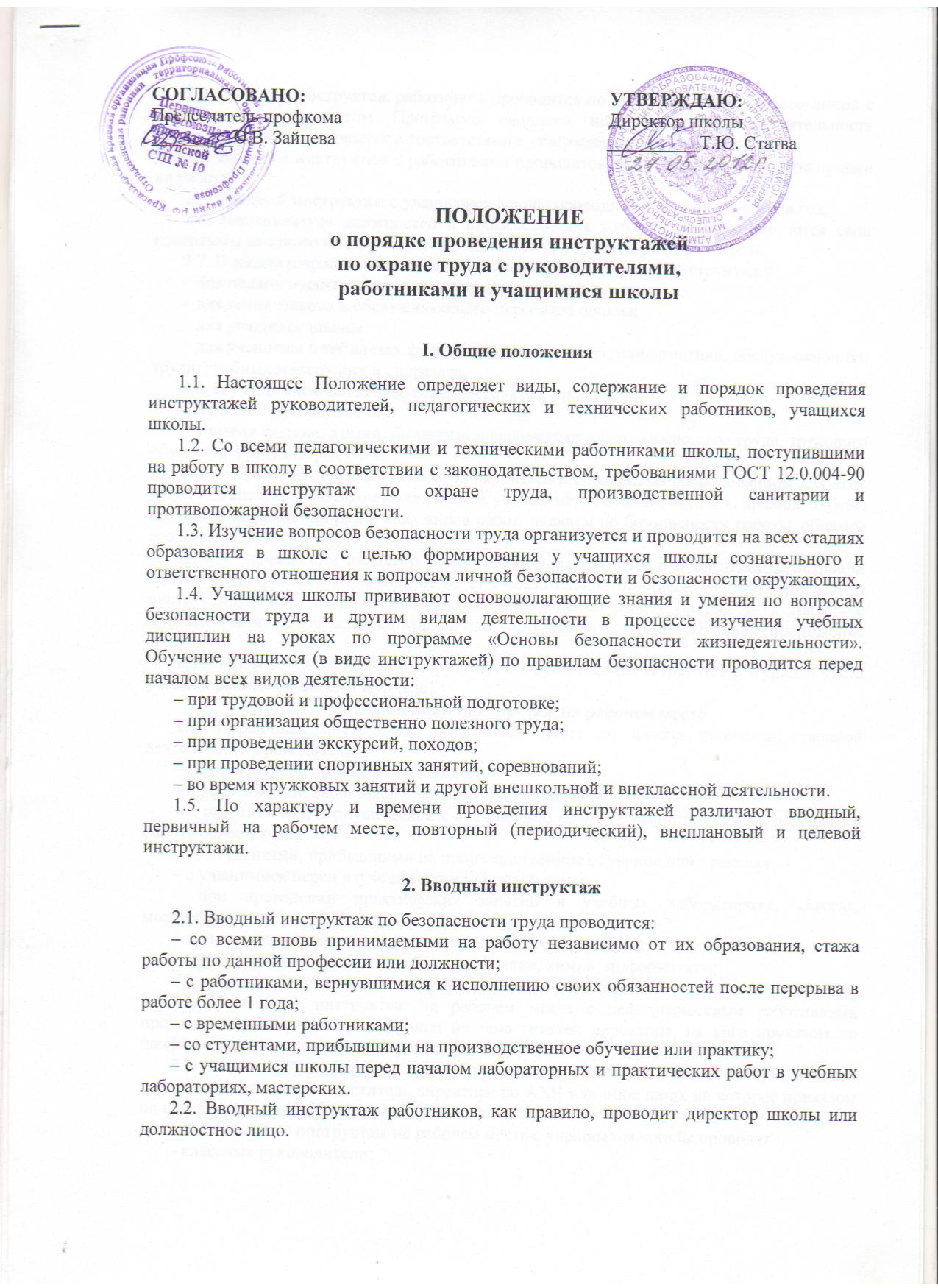 2.3. Вводный инструктаж работников проводится по утвержденной и согласованной с профсоюзным комитетом Программе вводного инструктажа. Продолжительность инструктажа устанавливается в соответствии с утвержденной программой.2.4. Вводный инструктаж с работниками проводится в течение месяца с  даты приема на работу.2.5. Вводный инструктаж с учащимися школы проводится не реже двух раз в год.2.6. Номенклатура должностей и профессий, для которых разрабатыва- ются свои программы вводного инструктажа, определяется приказом директора школы.2.7. В школе разрабатываются несколько программ вводного инструктажа:– для педагогических и административных работников школы;– для технического и обслуживающего персонала школы;– для учащихся школы;– для учащихся в кабинетах физики, химии, биологии, информатики, обслуживающего труда, учебных мастерских и спортзала.2.8. С учащимися школы вводный инструктаж проводят:– классные руководители;– учителя физики, химии, биологии, информатики, обслуживающего труда, трудового обучения, физкультуры, ОБЖ.2.9. Вводный инструктаж должен проводиться в специально оборудованном для этих целей помещении, в котором должны быть учебно-методические пособия, правила охраны труда при выполнении различных видов работ, плакаты по безопасности работы, образцы средств защиты.2.10. О проведении вводного инструктажа делается запись в журнале регистрации вводного инструктажа (приложение № 1) с обязательной подписью инструктируемого и инструктирующего, а также в документе о приеме на работу (форма Т-1). Наряду с журналом может быть использована личная карточка прохождения обучения (приложение № 2).2.11. Проведение вводного инструктажа с учащимися регистрируют в журнале учета учебной работы (классном журнале).3. Первичный инструктаж на рабочем месте3.1. Первичный инструктаж на рабочем месте до начала производ- ственной деятельности проводится:– со всеми вновь принятыми в школу;– с работниками, выполняющими новую для них работу;– с работниками, вернувшимися к исполнению своих обязанностей после перерыва в работе более 1 года;– со студентами, прибывшими на производственное обучение или практику;– с учащимися перед изучением каждой новой темы;– при проведении практических занятий в учебных лабораториях, классах, мастерских;– при проведении внешкольных занятий в кружках, секциях;– с учащимися при работе в кабинетах физики, химии, информатики;– биологии, обслуживающего труда, спортзалах и мастерских.3.2. Первичный инструктаж на рабочем месте с педагогическими работниками проводит директор школы или один из заместителей директора, на кого приказом по школе возложено проведение первичного инструктажа.3.3. Первичный инструктаж на рабочем месте с техническим и обслуживающим персоналом проводит заместитель директора по АХЧ или иное лицо, на которое приказом по школе возложено проведение первичного инструктажа.3.4. Первичный инструктаж на рабочем месте с учащимися школы проводят– классные руководители;– учителя физики, химии, биологии, информатики, обслуживающего труда, трудового обучения, физкультуры, ОБЖ.3.5. Первичный инструктаж на рабочем месте с педагогическими работниками школы проводится по программе первичного инструктажа на рабочем месте утвержденной директором школы и согласованной с профсоюзным комитетом.3.6. Первичный инструктаж на рабочем месте с техническим и обслуживающим персоналом школы проводится по программам первичного инструктажа на рабочем месте для каждой профессии в соответствии с приказом директора школы.3.7. Первичный инструктаж на рабочем месте с учащимися проводится по программам первичного инструктажа для соответствующих кабинетов, спортзала, мастерских.3.8. Номенклатура должностей и профессий, для которых должны разрабатываться свои программы первичного инструктажа на рабочем месте, определяется приказом директора школы.3.9. В общих классах и кабинетах первичный инструктаж на рабочем месте с учащимися не проводится (достаточно вводного инструктажа). 3.10. Первичный инструктаж на рабочем месте регистрируется в журнале в установленной ГОСТ 12.0.004-90 форме (Приложение № 3).4. Повторный инструктаж на рабочем месте4.1. Повторный инструктаж на рабочем месте проводится по программам первичного инструктажа на рабочем месте.4.2. Для педагогических работников, технического и обслуживающего персонала повторный инструктаж на рабочем месте проводится 1 раз в год не позднее месяца с начала года.4.3. С учащимися повторный инструктаж на рабочем месте проводится не реже двух раз в год по программам первичного инструктажа на рабочем месте.4.4. Повторный инструктаж на рабочем месте регистрируется в тех же журналах, что и первичный инструктаж (Приложение № 3).5. Внеплановый и целевой инструктаж5.1. Внеплановый инструктаж проводится:– при введении в действие новых или переработанных стандартов, правил, инструкций по охране труда, а также изменений к ним;– в связи с изменившимися условиями труда;– при нарушении работающими и учащимися требований безопасности труда, которые могут привести или привели к травме, аварии, взрыву или пожару, отравлению;– по требованию органов надзора;– при переводе работника на другую должность.5.2. Внеплановый инструктаж проводится индивидуально или с группой работников одной профессии, учащимися школы.5.3. Объем и содержание инструктажа определяется в каждом конкретном случае в зависимости от причин и обстоятельств, вызвавших необходимость его проведения.5.4. Внеплановый инструктаж регистрируется в журналах инструктажа на рабочем месте.5.5. Целевой инструктаж проводится с работниками и учащимися перед выполнением ими разовых поручений, не связанных с их служебными обязанностями или учебными программами.5.6. Разовые поручения оформляются приказом директора школы. Исполнители обеспечиваются при этом спецодеждой и иными средствами защиты и необходимыми для выполнения работы инструментами, инвентарем.5.7. Запрещается давать разовые поручения по выполнению опасных и вредных работ, требующих специальной подготовки, навыков по выполнению данного вида работы, специальных приспособлений и т. д.5.8. Регистрация целевого инструктажа в ГОСТ 12.0.004-90 не предусмотрена.ПОЛОЖЕНИЕ
о порядке проведения инструктажей по охране труда
с руководителями, работниками, обучающимися и воспитанниками МБОУ СОШ №101. Общие положения1.1 Настоящее Положение определяет виды, содержание и порядок проведения инструктажей руководителей, педагогических и технических работников, обучающихся (воспитанников) образовательного учреждения. Со всеми педагогическими и техническими работниками образовательного учреждения, поступившими па работу в учреждение, в соответствии с законодательством, требованиями ГОСТ 120.004-90 проводится инструктаж по охране труда, производственной санитарии и противопожарной безопасности. Изучение вопросов безопасности труда организуется и проводится па всех стадиях образования в образовательном учреждении с целью формирования у обучающихся (воспитанников) сознательного и ответственного отношения к вопросам личной безопасности и безопасности окружающих. Учащимся образовательного учреждения прививают основополагающие знания и умения по вопросам безопасности труда и другим видам деятельности в процессе изучения учебных дисциплин на уроках по программе «Основы безопасности жизнедеятельности». Обучение учащихся (в виде инструктажей с регистрацией в журнале установленной формы) по правилам безопасности проводится перед началом всех видов деятельности:учебные занятия;трудовая и профессиональная подготовка; -занятия общественно-полезным трудом;-экскурсии, походы;спортивные занятия, соревнования;-	кружковые занятия и другая внешкольная и внеклассная деятельность.1.5	 По характеру и времени проведения инструктажей различают вводный, первичный на рабочем месте, повторный, внеплановый и целевой инструктажи.2. Вводный инструктаж2.1 Вводный инструктаж по безопасности труда проводится:со всеми вновь принимаемыми на работу, независимо от их образования, стажа работы по данной профессии или должности;с временными работниками и совместителями;со студентами, прибывшими на производственное обучение или практику;   - с обучающимися (воспитанниками) образовательного учреждения перед началом занятий по правилам безопасного поведения в учреждении, помещениях, кабинетах, перед выполнением лабораторных и практических работ в учебных кабинетах физики, химии, биологии, информатики, обслуживающего труда, в учебных мастерских и спортзале. Вводный инструктаж работников проводит руководитель образовательного учреждения. Вводный инструктаж вновь принятых работников проводится по утвержденной руководителем учреждения и на заседании профсоюзного комитета программе вводного инструктажа. Продолжительность инструктажа устанавливается в соответствии с утвержденной программой.2.4	  В образовательном учреждении разрабатываются несколько
программ вводного инструктажа:программа вводного инструктажа для работников образовательного учреждения;программа вводного инструктажа для обучающихся (воспитанников) образовательного учреждения;программа вводного инструктажа для учащихся в кабинетах физики, химии, биологии, информатики, обслуживающего труда, в учебных мастерских и спортзале.2.5	 С обучающимися (воспитанниками) образовательного учреждения вводный инструктаж проводят:классные руководители, воспитатели, педагоги дополнительного образования, тренеры, каждый со своим классом, группой;учителя физики, химии, биологии, информатики, обслуживающего труда, трудового обучения, физкультуры, ОБЖ.2.6	 Вводный инструктаж должен проводиться в специально
оборудованном для этих целей помещении или в кабинете по охране труда, где должны быть учебно-методические пособия, правила
охраны труда при выполнении различных видов работ, плакаты по
безопасности работы, образцы средств защиты и др. О проведении вводного инструктажа с работниками делается запись в журнале регистрации вводного инструктажа по охране труда с обязательной подписью инструктируемого и инструктирующего. Проведение вводного инструктажа с обучающимися (воспитанниками) регистрируют в журнале инструктажа обучающихся, воспитанников по охране труда с обязательной подписью инструктируемого и инструктирующего.3. Первичный инструктаж на рабочем месте3.1 Первичный инструктаж на рабочем месте до начала производственной деятельности проводится:со всеми вновь принятыми в образовательное учреждение работниками;с работниками, выполняющими новую для них работу;с временными работниками и совместителями;со студентами, прибывшими на производственное обучение или практику;-	с обучающимися (воспитанниками) перед изучением каждой
новой темы при проведении практических занятий в учебных лабораториях, классах, мастерских;при проведении внешкольных занятий в кружках, секциях; с обучающимися (воспитанниками) при работе в кабинетах физики, химии, информатики, биологии, обслуживающего труда, в спортзалах и мастерских;при проведении внешкольных и внеклассных мероприятий по семи рекомендуемым направлениям: пожарная безопасность; электробезопасность; профилактика детского дорожно-транспортного травматизма; безопасность на воде, на льду; меры безопасности при проведении спортивных соревнований, экскурсий, походов, на спортплощадке; профилактика негативных криминогенных ситуаций; правила безопасного обращения со взрывоопасными предметами, веществами, при проведении летней оздоровительной работы и трудовой практики. Первичный инструктаж на рабочем месте с педагогическими работниками проводит руководитель образовательного учреждения или один из его заместителей, на кого приказом по учреждению возложено проведение первичного инструктажа. Первичный инструктаж на рабочем месте с техническим и обслуживающим персоналом проводит заместитель директора по АХЧ или иное лицо, на которое приказом по образовательному учреждению возложено проведение первичного инструктажа.Противопожарный инструктаж с работниками проводится лицом, ответственным за его проведение. Первичный инструктаж на рабочем месте с обучающимися (воспитанниками) образовательного учреждения проводят:- классные руководители, воспитатели, педагоги дополнительного образования, тренеры, каждый со своим классом, группой;- учителя физики, химии, биологии, информатики, обслуживающего труда, трудового обучения, физкультуры, ОБЖ, каждый по своему предмету. Первичный инструктаж на рабочем месте с педагогическими работниками образовательного учреждения проводится по программе первичного инструктажа на рабочем месте, утвержденной руководителем учреждения и на заседании профсоюзного комитета, и по их должностным обязанностям по охране труда. Первичный инструктаж на рабочем месте с техническим и обслуживающим персоналом образовательного учреждения проводится по инструкциям по охране труда на рабочем месте, разработанным для каждой профессии и утвержденным руководителем образовательного учреждения и на заседании профсоюзного комитета. Противопожарный инструктаж проводится отдельно со всеми работниками по инструкции «О мерах пожарной безопасности», утвержденной руководителем образовательного учреждения и на заседании профсоюзного комитета, в сроки проведения инструктажа на рабочем месте. Первичный инструктаж на рабочем месте с обучающимися (воспитанниками) проводится по инструкциям по охране труда на рабочем месте для соответствующих кабинетов, спортзала, мастерских и по инструкциям по семи рекомендуемым направлениям, утвержденным руководителем образовательного учреждения и на заседании профсоюзного комитета.3.10	Номенклатура должностей и профессий, для которых
должны разрабатываться свои инструкции по охране груда для
проведения первичного инструктажа на рабочем месте, определяется приказом руководителя образовательного учреждения.3.11	Первичный инструктаж на рабочем месте и противопожарный инструктаж с работниками регистрируются в журналах
установленной формы с обязательной подписью инструктируемого
и инструктирующего. В данном журнале оформляется допуск к работе с подписью лица, непосредственно отвечающего за работу
инструктируемого.3.12 Первичный инструктаж на рабочем месте с обучающимися
(воспитанниками) регистрируется в том же журнале, что и вводный
инструктаж, с обязательной подписью инструктируемого и инструктирующего.4. Повторный инструктаж на рабочем месте Повторный инструктаж на рабочем месте с работниками проводится по программам первичного инструктажа на рабочем месте, по должностным обязанностям по охране труда, инструкциям по охране труда на рабочем месте, инструкции о мерах пожарной безопасности. Для педагогических работников, технического и обслуживающего персонала повторный инструктаж на рабочем месте и противопожарный инструктаж проводятся один раз в год не позднее месяца с начала учебного года. С обучающимися (воспитанниками) повторный инструктаж на рабочем месте проводится не реже двух раз в год по инструкциям по охране труда на рабочем месте, инструкциям при проведении внешкольных и внеклассных мероприятий по семи рекомендуемым направлениям. Повторный инструктаж на рабочем месте регистрируется в тех же журналах, что и первичный инструктаж.5. Внеплановый инструктаж5.1	 Внеплановый инструктаж проводится:при введении в действие новых или переработанных стандартов, правил, инструкций по охране труда, а также изменений к ним;в связи с изменившимися условиями труда;при нарушении работающими и обучающимися (воспитанниками) требований безопасности труда, которые могут привести или привели к травме, аварии, взрыву или пожару, отравлению;по требованию органов надзора;при перерывах в работе более чем на 60 календарных дней. Внеплановый инструктаж проводится индивидуально или с группой работников одной профессии, с группой учащихся по одному вопросу. Объем и содержание инструктажа определяются в каждом конкретном случае в зависимости от причин и обстоятельств, вызвавших необходимость его проведения. Внеплановый инструктаж регистрируется в журналах инструктажа на рабочем месте с обязательной подписью инструктируемого и инструктирующего и указанием причины проведения внепланового инструктажа.6. Целевой инструктаж Целевой инструктаж проводится с работниками и обучающимися (воспитанниками) перед выполнением ими разовых поручений, не связанных с их служебными обязанностями или учебными программами. Разовые поручения оформляются приказом руководителя образовательного учреждения. Исполнители обеспечиваются при этом спецодеждой и иными средствами защиты и необходимым для выполнения работы инструментом, инвентарем. Запрещается давать разовые поручения по выполнению опасных и вредных работ, требующих специальной подготовки, навыков по выполнению данного вида работы, специальных приспособлений и т. д. Регистрация целевого инструктажа ГОСТом 120.004-90 в журнале регистрации инструктажей не предусмотрена, однако устно инструктаж проводить необходимо.7. Общие требования Дата регистрации вводного инструктажа и инструктажа на рабочем месте в специальном журнале с обучающимися (воспитанниками) по химии, физике, биологии, трудовому обучению, физической культуре, основам безопасности жизнедеятельности должна совпадать с записью о проведении данных инструктажей в классном журнале, Вводный инструктаж с обучающимися (воспитанниками), инструктаж по охране труда при организации общественно-полезного труда и при проведении внеклассных и внешкольных мероприятий по семи рекомендуемым направлениям проводится классным руководителем, воспитателем, педагогом дополнительного образования, тренером со своим классом, группой и регистрируется в специальном журнале установленной формы отдельно для каждого класса, группы. Все журналы регистрации инструктажей:вводного по охране труда с работниками;по охране труда на рабочем месте с педагогическими работниками и специалистами;по охране труда на рабочем месте с техническим и обслуживающим персоналом;- по охране труда с обучающимися (воспитанниками) (вводного, на рабочем месте и при проведении внешкольных, внеклассных мероприятий) - должны быть пронумерованы, прошнурованы, скреплены печатью с указанием количества листов и с подписью руководителя образовательного учреждения. Все инструкции по охране труда для работников, разработанные согласно номенклатуре должностей и профессий в соответствии с приказом руководителя образовательного учреждения, утверждаются руководителем учреждения и на заседании профсоюзного комитета с указанием номера протокола. Все инструкции по охране труда в образовательном учреждении регистрируются в журнале учета инструкций по охране труда и выдаются работникам учреждения с регистрацией в журнале учета выдачи инструкций по охране труда.